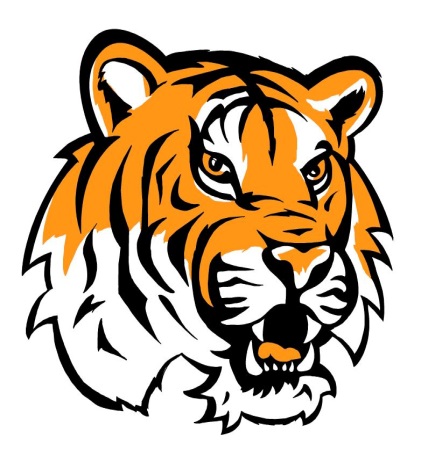 Shasta Meadows Hoodies (Navy only)Pre-Order Forms Due Sept 1st (NO LATE ORDERS ACCEPTED)Student Name ________________________________             Room #__________Youth    (Sm, Med, Lg, XL)     $25.00    x    _______       = $________	Size ________Adult    (Sm, Med, Lg, XL)      $25.00    x    _______       = $________   	Size ________Adult (XXLG or XXXLG)          $30.00     x   _______       = $________Total Order                 	                                                        $__________Shasta Meadows T-ShirtsStudent Name ________________________________             Room #__________Youth    (Sm, Med, Lg, XL)     $10.00    x    ______       = $________	Size ________Adult    (Sm, Med, Lg, XL)      $12.00    x    ______       = $________   	Size ________Adult (XXLG or XXXLG)         $15.00    x   _______       = $________Total Order                 	                                                        $__________Office Use Only:	Cash/Check#__________________________		Date: _____________	By: ______________